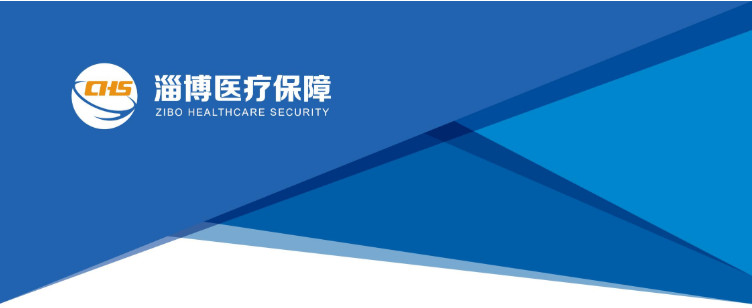 淄博市医疗保障局2020年度政府信息公开工作年度报告市医疗保障局自2018年12月29日挂牌成立以来，深入学习贯彻《条例》、《办法》和市政府政务公开工作要求，结合医疗保障工作实际，细化工作任务，建立公开流程，扩大公开范围，拓展公开渠道，加强政策解读，提高公开成效和推进制度规范化建设，稳步推动了政府信息公开各项工作扎实开展。坚持“公开为常态、不公开为例外”原则，推动简政放权、放管结合、优化服务改革，2020年局网站主动公开558余条信息，网站访问总量达301950次。规范了依申请公开流程及相关要求，细化办理说明，确保依申请受理渠道顺利畅通，2020年接依申请公开事项两件，已在规定时间内按要求答复。未发生针对信息公开工作的行政复议、行政诉讼，未产生与信息公开相关的收费情况。积极推进微信公众号等新媒体平台建设。主动适应新媒体的发展，对政策信息进行新媒体产品的加工制作和精编，充分利用动态图解、可视化动漫等新媒体产品，提升信息公开的可读性。目前，“淄博医疗保障”微信公众号已关注人数突破40万人。定期召开新闻发布会，通报一年来医疗保障重点工作采取工作措施及进展情况，接受社会监督。积极通过市政府网站平台，对外公布政务信息，达到了“应公开、尽公开”的目标。积极推进局政府网站上线运行工作，进一步拓宽政务信息公开渠道，方便群众查询政务信息，提高医疗保障工作的透明度。一是积极推进决策权力运行公开，对医疗保障各项政策文件、权责清单、“双随机、一公开”监管情况、社会信用体系建设、办事服务指南、年度重点工作等统一挂网对外发布，社会群众通过政府网站可以查询。二是积极做好重点领域信息公开，全市职工医疗保险、居民医疗保险、医疗救助数据，全市定点医院、定点药店、定点门诊情况，全市基本医疗保险药品、诊疗项目和服务设施目录、医疗保障行政执法情况等，充分保障社会公众的知情权、参与权和监督权。三是做好局长办公会会议公开工作，接受社会监督，全年通过政府门户网站公开内容10次。2020年，市医保局承办市人大代表建议、市政协委员提案11件，其中主办或分办市人大代表建议4件、市政协委员提案6件，协办政协委员提案1件，及时与人大代表、政协委员进行沟通，能解决的，立即进行解决；不能马上解决的，说明有关情况，都在规定时间内按照要求完成答复工作，答复意见报市人大和市政协，人大建议和政协提纲答复结果都通过政府网站对外公示。一是加强政务公开规范性。指定专职人员专门负责政务公开工作，明确局机关信息公开工作基本原则、处理程序和报送要求等，压实各级责任。二是加强政务公开考核监督。认真对照市政府政务公开办下发的年度考核标准进行自评，并接受工作考核，对于考核中发现的问题，及时自觉进行整改。定期组织政务公开工作检查与政务信息公开工作培训会，切实提高对政府信息公开工作的认识水平和工作能力，督促各科室做好政务公开工作，并作为各科室的重要工作在局办公会上进行研究，确保了政务公开工作落到实处。三是建立健全群众监督通道，公开局机关各科室查询电话，通过监督电话、网络举报、意见信箱、第三方评估、满意度调查等方式，多渠道听取群众的意见建议，主动接受群众监督，及时回应社会关切。我局在信息公开取得新的积极进展的同时，也存在一些问题，一是信息公开工作宣传渠道不够广泛；二是政策解读内容不全面、解读形式单一；三是信息公开工作标准化建设不够规范。下一步，我局将针对发现的问题，不断创新优化，进一步提高我局信息公开的质量和实效。一是完善政府门户网站建设，优化门户网站设置，利用政府门户网站重要平台，将政务公开信息及时通过官方网站对外发布，保证社会公众及时获取第一手政务信息。二是做好政务信息发布工作。建立以门户网站为主体，微信公众号、新闻媒体、新闻发布会等为补充的政务信息发布渠道，对医疗保障重点领域信息公开内容，定期开展信息发布，增强工作透明度。三是加强政策解读力度。围绕医疗保障重点改革事项，加大重大医保政策信息发布和政策解读的力度，实现政策文件和解读材料同步起草、同步报审、同步发布，并及时跟踪了解、回应政策在实施过程中的社会反应。四是加强人员培训，邀请有关部门负责同志授课，提高干部职工信息公开责任意识，提升干部职工工作能力。无 淄博市医疗保障局2021年1月29日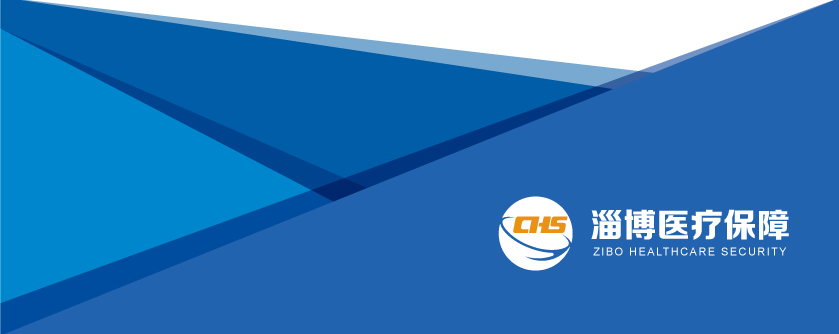 第二十条第（一）项第二十条第（一）项第二十条第（一）项第二十条第（一）项信息内容本年新制作数量本年新公开数对外公布总数规章000规范性文件121212第二十条第（五）项第二十条第（五）项第二十条第（五）项第二十条第（五）项信息内容上一年项目数量本年增/减处理决定数量行政许可000其他对外管理服务事项260350000第二十条第（六）项第二十条第（六）项第二十条第（六）项第二十条第（六）项信息内容上一年项目数量本年增/减处理决定数量行政处罚802行政强制300第二十条第（八）项第二十条第（八）项第二十条第（八）项第二十条第（八）项信息内容上一年项目数量本年增/减本年增/减行政事业性收费000第二十条第（九）项第二十条第（九）项第二十条第（九）项第二十条第（九）项信息内容采购项目数量采购总金额采购总金额政府集中采购790万元90万元（本列数据的勾稽关系为：第一项加第二项之和，等于第三项加第四项之和）（本列数据的勾稽关系为：第一项加第二项之和，等于第三项加第四项之和）（本列数据的勾稽关系为：第一项加第二项之和，等于第三项加第四项之和）申请人情况申请人情况申请人情况申请人情况申请人情况申请人情况申请人情况（本列数据的勾稽关系为：第一项加第二项之和，等于第三项加第四项之和）（本列数据的勾稽关系为：第一项加第二项之和，等于第三项加第四项之和）（本列数据的勾稽关系为：第一项加第二项之和，等于第三项加第四项之和）自然人法人或其他组织法人或其他组织法人或其他组织法人或其他组织法人或其他组织总计（本列数据的勾稽关系为：第一项加第二项之和，等于第三项加第四项之和）（本列数据的勾稽关系为：第一项加第二项之和，等于第三项加第四项之和）（本列数据的勾稽关系为：第一项加第二项之和，等于第三项加第四项之和）自然人商业企业科研机构社会公益组织法律服务机构其他总计一、本年新收政府信息公开申请数量一、本年新收政府信息公开申请数量一、本年新收政府信息公开申请数量2000002二、上年结转政府信息公开申请数量二、上年结转政府信息公开申请数量二、上年结转政府信息公开申请数量0000000三、本年度办理结果（一）予以公开（一）予以公开2000002三、本年度办理结果（二）部分公开（区分处理的，只计这一情形，不计其他情形）（二）部分公开（区分处理的，只计这一情形，不计其他情形）0000000三、本年度办理结果（三）不予公开1、属于国家秘密0000000三、本年度办理结果（三）不予公开2、其他法律行政法禁止公开0000000三、本年度办理结果（三）不予公开3、危及“三安全一稳定”0000000三、本年度办理结果（三）不予公开4、保护第三方合法权益0000000三、本年度办理结果（三）不予公开5、属于三类内部事务信息0000000三、本年度办理结果（三）不予公开6、属于四类过程性信息0000000三、本年度办理结果（三）不予公开7、属于行政执法案卷0000000三、本年度办理结果（三）不予公开8、属于行政查询事项0000000三、本年度办理结果（四）无法提供1、本机关不掌握相关政府信息0000000三、本年度办理结果（四）无法提供2、没有现成信息需要另行制作0000000三、本年度办理结果（四）无法提供3、补正后申请内容仍不明确0000000三、本年度办理结果（五）不予处理1、信访举报投诉类申请0000000三、本年度办理结果（五）不予处理2、重复申请0000000三、本年度办理结果（五）不予处理3、要求提供公开出版物0000000三、本年度办理结果（五）不予处理4、无正当理由大量反复申请0000000三、本年度办理结果（五）不予处理5、要求行政机关确认或重新出具已获取信息0000000三、本年度办理结果（六）其他处理（六）其他处理0000000三、本年度办理结果（七）总计（七）总计2000002四、结转下年度继续办理四、结转下年度继续办理四、结转下年度继续办理0000000行政复议行政复议行政复议行政复议行政复议行政诉讼行政诉讼行政诉讼行政诉讼行政诉讼行政诉讼行政诉讼行政诉讼行政诉讼行政诉讼结果维持结果纠正其他结果尚未审结总计未经复议直接起诉未经复议直接起诉未经复议直接起诉未经复议直接起诉未经复议直接起诉复议后起诉复议后起诉复议后起诉复议后起诉复议后起诉结果维持结果纠正其他结果尚未审结总计结果维持结果纠正其他结果尚未审结总计结果维持结果纠正其他结果尚未审结总计000000000000000